Задумывались ли вы о том, что часто за повседневными заботами мы не замечаем как меняются наши дети?Вот почему очень важно знать о возрастных особенностях ребенка, его возможностях и потребностях, а также быть готовым к изменениям в его характере или типе поведения, которые становятся особенно очевидными в период возрастных кризисовТри года — это возраст, который можно рассматривать, как определенный рубеж развития ребенка с момента его рождения. 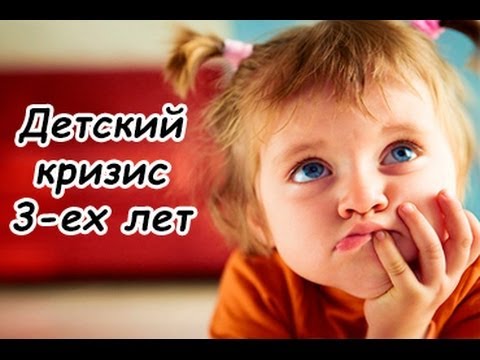 Кризис трех лет завершает период «слияния» с матерью, малыш все больше начинает осознавать собственную «отдельность». Основные потребности в этом возрасте — потребность в общении, уважении и признании. Основной и самый важный для ребенка вид деятельности — игра.В этом возрасте у вашего ребенка: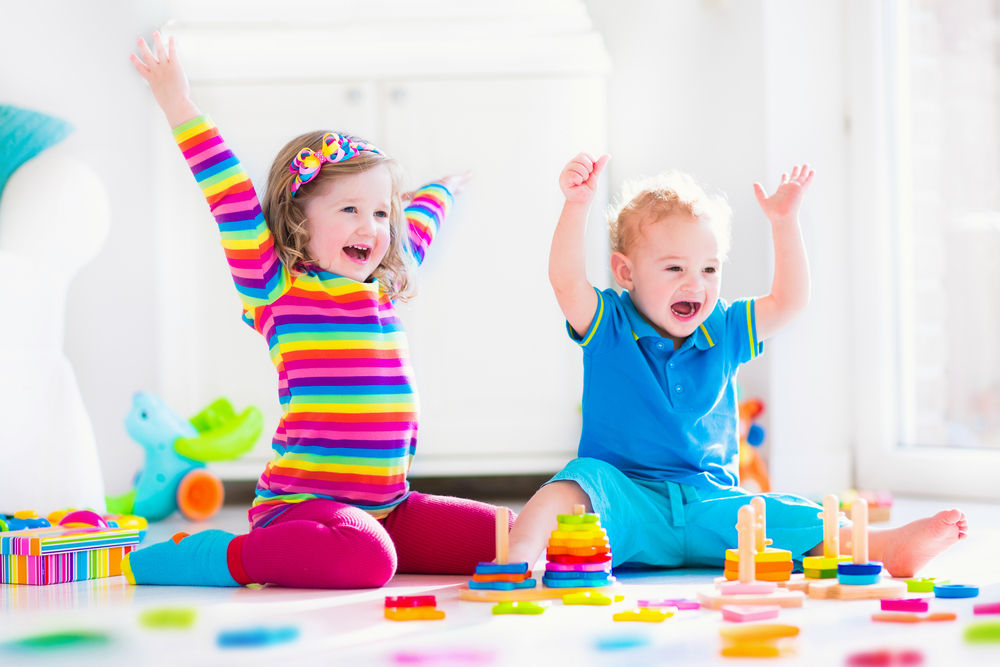 Происходит формирование «противоволи», что выражается в желанижелании делать все по-своему. Она совершенно необходима ребенку дляддлдля  благополучного отделения. Ему предстоит осознать себя как самостсамостоятельного человека. Ребенок, отделяясь от взрослых, пытается устаноустановить с ними новые, более глубокие отношения.            Проявления осознания себя как отдельного человека будут выражаться в его потребности отвергать почти все, что предлагают родители, и делать что-то самому, даже если ему этого не очень хочется или пока не по силам. Ребенок дает негативную реакцию не на само действие, которое он отказывается выполнять, а на требование или просьбу взрослого. При этом ребенок может слушаться одного родителя и во всем противоречить другому.            Появляется возможность действовать не под влиянием любого случайно возникшего желания, а поступать исходя из других, более сложных и стабильных мотивов. Это является важным завоеванием в его развитии и следующим шагом в обретении самостоятельности.            Возникает насущная потребность общаться не столько с матерью и членами семьи, но и со сверстниками. Ребенок осваивает правила взаимодействия через обратные реакции как взрослых, так и детей на его поступки.            Игра становится все более коллективной. Игра с предметами может иметь уже какое-то сюжетное наполнение, она все более становится образно-ролевой. В ней ребенок воображает себя кем угодно и чем угодно и соответственно действует. Но в этом возрасте ребенку достаточно поиграть 10—15 минут, потом ему хочется переключиться на что-то другое.          Дети в игре со сверстниками учатся чувствовать и защищать свои личностные границы и воспринимать их наличие у других людей. Ребенок вынужден учиться учитывать желания и чувства партнеров по игре, иначе рискует остаться в одиночестве и скучать.          Появляется много новых слов. Ребенок активно осваивает речь, придумывая несуществующие слова, придавая уже известным словам свой особенный личностный смысл.